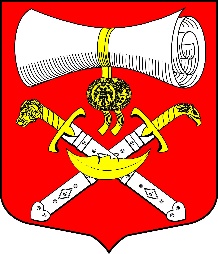 РОССИЙСКАЯ ФЕДЕРАЦИЯСОВЕТ ДЕПУТАТОВ МУНИЦИПАЛЬНОГО ОБРАЗОВАНИЯХВАЛОВСКОЕ СЕЛЬСКОЕ ПОСЕЛЕНИЕВОЛХОВСКОГО МУНИЦИПАЛЬНОГО РАЙОНАЛЕНИНГРАДСКОЙ ОБЛАСТИЧЕТВЕРТОГО СОЗЫВАРЕШЕНИЕ от 25 марта  2022 года  №  9  О внесении изменений и дополнений в решение Совета депутатов от 12.07.2016 года № 46	В соответствии с Федеральными законами от 06.10.2003 №131-ФЗ «Об общих принципах организации местного самоуправления в Российской Федерации», от 24.07.2007 № 209-ФЗ «О развитии малого и среднего предпринимательства в Российской Федерации», Приказом Минэкономразвития России от 20.04.2016 № 264 "Об утверждении Порядка представления сведений об утвержденных перечнях государственного имущества и муниципального имущества, указанных в части 4 статьи 18 Федерального закона "О развитии малого и среднего предпринимательства в Российской Федерации", Приказом Минэкономразвития России от  20.08.2020 г. № 548,  постановлением правительства Ленинградской области от 11 декабря 2008 года № 391, Уставом муниципального образования Хваловское сельское поселение Волховского муниципального района Ленинградской области, по результатам проведенных кадастровых работ,  Совет депутатов муниципального образования Хваловское сельское поселениерешил:	1. Внести изменения и дополнения в решение Совета депутатов от 12.07.2016 года № 46 «Об утверждении перечня муниципального имущества,       предназначенного для оказания имущественной поддержки                   субъектам малого и среднего предпринимательства на территории МО Хваловское сельское поселение».	1.1 приложение 1 к решению Совета депутатов от 12.07.2016 года № 46 изложить в новой редакции согласно приложению 1  к настоящему решению.2. Решение вступает в силу с момента его официального опубликования и подлежит размещению на официальном сайте муниципального образования Хваловское сельское поселение.3. Контроль за исполнением настоящего решения возложить на депутатскую комиссию по бюджету, налогам и экономической деятельности.Глава муниципального образованияХваловское  сельское поселение                                    Н.А. Аникин                  УТВЕРЖДЕН					 решением совета депутатовМО Хваловское сельское поселение                                              Волховского муниципального района Ленинградской областиот 25 . 03.2022 года №9  (приложение 1)	Перечень муниципального имущества,находящегося в муниципальной собственности муниципального образования Хваловское сельское поселение Волховского муниципального района и свободного от прав третьих лиц (за исключением имущественных прав субъектов малого и среднего предпринимательства), предназначенного для предоставления во владение и(или) в пользование на долгосрочной основе субъектам малого и среднего предпринимательства и организациям, образующим инфраструктуру поддержки субъектов малого и среднего предпринимательства	Наименование публично-правового образования: муниципальное образование Хваловское сельское поселение Волховского муниципального района Ленинградской области.Данные об органе исполнительной власти, наделенном полномочиями по управлению соответствующим имуществом:Наименование органа исполнительной властиАдминистрация муниципального образования Хваловское сельское поселение Волховского муниципального района ленинградской области Почтовый адрес187435, Ленинградская область, Волховский район, дер. Хвалово, д.1Ответственное структурное подразделениеСпециалист по дорожной деятельности, транспорту, связи, муниципальному имуществу и контролюФамилия, имя, отчество исполнителяЦыпленкова Наталья ВалерьевнаКонтактный номер телефона8(813 63) 39648Адрес электронной почтыh--s--p@bk.ruАдрес страницы в информационно-телекоммуникационной сети "Интернет" с размещенным перечнем (с изменениями, внесенными в перечень)www.hvalovskoe.ru  N п/пНомер в реестре имущества (уникальный номер объекта в реестре государственного или  муниципального  имущества Адрес (местоположение) объекта Структурированный адрес объектаСтруктурированный адрес объектаСтруктурированный адрес объектаСтруктурированный адрес объектаСтруктурированный адрес объектаСтруктурированный адрес объектаСтруктурированный адрес объектаСтруктурированный адрес объектаN п/пНомер в реестре имущества (уникальный номер объекта в реестре государственного или  муниципального  имущества Адрес (местоположение) объекта Наименование субъекта Российской Федерации Наименование муниципального района/муниципального округа/городского округа/внутригородского округа территории города федерального значения<3>Наименование городского поселения/сельского поселения/внутригородского района городского округаНаименование населенного пунктаНаименование элемента планировочной структурыНаименование элемента улично-дорожной сетиНаименование объекта адресации «Земельный участок» и номер земельного участка или тип и номер здания (строения), сооруженияТип и номер помещения, расположенного в здании или сооружении (согласно почтовому адресу объекта)12345678910111187435, Ленинградская область, Волховский район, дер. Хвалово, д.1Ленинградская областьВолховский муниципальный районХваловское  сельское поселениеХвалово----2187435, Ленинградская область, Волховский район, дер. Хвалово, д.1Ленинградская областьВолховский муниципальный районХваловское  сельское поселениеХвалово----35187435, Ленинградская область, Волховский район, дер. Хвалово, д.121, помещение №1Ленинградская областьВолховский муниципальный районХваловское  сельское поселениеХвалово----45187435, Ленинградская область, Волховский район, дер. Хвалово, д.121, помещение №2Ленинградская областьВолховский муниципальный районХваловское  сельское поселениеХвалово----55187435, Ленинградская область, Волховский район, дер. Хвалово, д.121, помещение №3Ленинградская областьВолховский муниципальный районХваловское  сельское поселениеХвалово----65187435, Ленинградская область, Волховский район, дер. Хвалово, д.121, помещение №5Ленинградская областьВолховский муниципальный районХваловское  сельское поселениеХвалово----72187435, Ленинградская область, Волховский район, дер. Хвалово, д.131Ленинградская областьВолховский муниципальный районХваловское  сельское поселениеХвалово----85187435, Ленинградская область, Волховский район, дер. Хвалово, д.121, помещение №4Ленинградская областьВолховский муниципальный районХваловское  сельское поселениеХвалово----Вид объекта недвижимости; движимое имущество Сведения о недвижимом имуществе или его частиСведения о недвижимом имуществе или его частиСведения о недвижимом имуществе или его частиСведения о недвижимом имуществе или его частиСведения о недвижимом имуществе или его частиСведения о недвижимом имуществе или его частиСведения о недвижимом имуществе или его частиСведения о недвижимом имуществе или его частиСведения о недвижимом имуществе или его частиСведения о недвижимом имуществе или его частиВид объекта недвижимости; движимое имущество Наименование объекта учетаНомер части объекта недвижимости согласно сведениям Единого государственного реестра недвижимостикадастровый номеркадастровый номерОсновная характеристика объекта недвижимостиОсновная характеристика объекта недвижимостиОсновная характеристика объекта недвижимостиОсновная характеристика объекта недвижимостиОсновная характеристика объекта недвижимостиТехническое состояние объекта недвижимости (при наличии сведений)Вид объекта недвижимости; движимое имущество Наименование объекта учетаНомер части объекта недвижимости согласно сведениям Единого государственного реестра недвижимостикадастровый номеркадастровый номерплощадь - для земельных участков, зданий (строений), помещений; протяженность, объем, площадь, глубина залегания - для сооружений; протяженность, объем, площадь, глубина залегания согласно проектной документации - для зданий (строений), сооружений, строительство которых не завершенофактическое значение/проектируемое значение зданий (строений), сооружений, строительство которых не завершеноединица измерения (для площади - кв. м; для протяженности - м; для глубины залегания - м; для объема - куб. м)Категория земель к которой отнесен земельный участок, если объектом недвижимости является земельный участокВид или виды разрешенного использования земельного участка, здания, сооружения, помещенияТехническое состояние объекта недвижимости (при наличии сведений)Вид объекта недвижимости; движимое имущество Наименование объекта учетаНомер части объекта недвижимости согласно сведениям Единого государственного реестра недвижимостиномертип (кадастровый, условный (при наличии))площадь - для земельных участков, зданий (строений), помещений; протяженность, объем, площадь, глубина залегания - для сооружений; протяженность, объем, площадь, глубина залегания согласно проектной документации - для зданий (строений), сооружений, строительство которых не завершенофактическое значение/проектируемое значение зданий (строений), сооружений, строительство которых не завершеноединица измерения (для площади - кв. м; для протяженности - м; для глубины залегания - м; для объема - куб. м)Категория земель к которой отнесен земельный участок, если объектом недвижимости является земельный участокВид или виды разрешенного использования земельного участка, здания, сооружения, помещенияТехническое состояние объекта недвижимости (при наличии сведений)1213141516171819202122Движимое имущество1условный----Движимое имущество2условный----зданиеПомещение   в здании торгового центра47:10:0904002:366кадастровыйплощадь262,2кв.мзданиеПомещение   в здании торгового центра47:10:0904002:367кадастровыйплощадь68,1кв.мзданиеПомещение   в здании торгового центра47:10:0904002:368кадастровыйплощадь156,1кв.мзданиеПомещение   в здании торгового центра47:10:0904002:370кадастровыйплощадь43,8кв.мзданиеПомещение бани47610:0904001:288кадастровыйплощадь208,00кв.мзданиеПомещение   в здании торгового центра47:10:0904002:369кадастровыйплощадь37,5кв.мСведения о движимом имуществе (характеристики движимого имущества (при наличии)Сведения о движимом имуществе (характеристики движимого имущества (при наличии)Сведения о движимом имуществе (характеристики движимого имущества (при наличии)Сведения о движимом имуществе (характеристики движимого имущества (при наличии)Сведения о движимом имуществе (характеристики движимого имущества (при наличии)Сведения о движимом имуществе (характеристики движимого имущества (при наличии)Состав (принадлежность) имуществаСведения о лицах, предоставляющих имущество субъектам малого и среднего  предпринимательства, и субъектах малого и среднего предпринимательства, заключивших договоры  аренды и иные договоры в отношении имущества Сведения о лицах, предоставляющих имущество субъектам малого и среднего  предпринимательства, и субъектах малого и среднего предпринимательства, заключивших договоры  аренды и иные договоры в отношении имущества Сведения о лицах, предоставляющих имущество субъектам малого и среднего  предпринимательства, и субъектах малого и среднего предпринимательства, заключивших договоры  аренды и иные договоры в отношении имущества Сведения о лицах, предоставляющих имущество субъектам малого и среднего  предпринимательства, и субъектах малого и среднего предпринимательства, заключивших договоры  аренды и иные договоры в отношении имущества Сведения о лицах, предоставляющих имущество субъектам малого и среднего  предпринимательства, и субъектах малого и среднего предпринимательства, заключивших договоры  аренды и иные договоры в отношении имущества Сведения о лицах, предоставляющих имущество субъектам малого и среднего  предпринимательства, и субъектах малого и среднего предпринимательства, заключивших договоры  аренды и иные договоры в отношении имущества Сведения о лицах, предоставляющих имущество субъектам малого и среднего  предпринимательства, и субъектах малого и среднего предпринимательства, заключивших договоры  аренды и иные договоры в отношении имущества Сведения о лицах, предоставляющих имущество субъектам малого и среднего  предпринимательства, и субъектах малого и среднего предпринимательства, заключивших договоры  аренды и иные договоры в отношении имущества Сведения о лицах, предоставляющих имущество субъектам малого и среднего  предпринимательства, и субъектах малого и среднего предпринимательства, заключивших договоры  аренды и иные договоры в отношении имущества Сведения о движимом имуществе (характеристики движимого имущества (при наличии)Сведения о движимом имуществе (характеристики движимого имущества (при наличии)Сведения о движимом имуществе (характеристики движимого имущества (при наличии)Сведения о движимом имуществе (характеристики движимого имущества (при наличии)Сведения о движимом имуществе (характеристики движимого имущества (при наличии)Сведения о движимом имуществе (характеристики движимого имущества (при наличии)Состав (принадлежность) имуществаОрган государственной власти, орган местного самоуправления, организация, предоставляющие имущество субъектам малого и среднего  предпринимательстваОрган государственной власти, орган местного самоуправления, организация, предоставляющие имущество субъектам малого и среднего  предпринимательстваОрган государственной власти, орган местного самоуправления, организация, предоставляющие имущество субъектам малого и среднего  предпринимательстваОрган государственной власти, орган местного самоуправления, организация, предоставляющие имущество субъектам малого и среднего  предпринимательстваСубъекты малого и среднего предпринимательства, которому имущество предоставлено во владение и (или) пользование)Субъекты малого и среднего предпринимательства, которому имущество предоставлено во владение и (или) пользование)Субъекты малого и среднего предпринимательства, которому имущество предоставлено во владение и (или) пользование)Субъекты малого и среднего предпринимательства, которому имущество предоставлено во владение и (или) пользование)Субъекты малого и среднего предпринимательства, которому имущество предоставлено во владение и (или) пользование)тип: оборудование, машины, механизмы, установки, транспортные средства, инвентарь, инструменты, иноегосударственный регистрационный знак (при наличии)наименование объекта учетамарка, модельгод выпускакадастровый номер объекта недвижимого имущества, в том числе земельного участка, в (на) котором расположен объектСостав (принадлежность) имуществаправообладательправообладательправообладательправообладательАрендатор (пользователь)Арендатор (пользователь)Арендатор (пользователь)Документы-основаниеДокументы-основаниетип: оборудование, машины, механизмы, установки, транспортные средства, инвентарь, инструменты, иноегосударственный регистрационный знак (при наличии)наименование объекта учетамарка, модельгод выпускакадастровый номер объекта недвижимого имущества, в том числе земельного участка, в (на) котором расположен объектСостав (принадлежность) имуществаполное наименованиеОГРНИННВид права, на котором правообладатель владеет имуществомполное наименованиеОГРНИННдата заключения договорадата окончания действия договора23242526272829303132333435363738Мебель -кресла мягкое-----------Мебель  -шкаф------------------МО Хваловское сельское поселение 10247020506584718002844собственность-----МО Хваловское сельское поселение 10247020506584718002844собственностьООО «Союз»1084702000096470201184315.07.2014.07.25------МО Хваловское сельское поселение 10247020506584718002844собственность-----------МО Хваловское сельское поселение 10247020506584718002844собственность-----------МО Хваловское сельское поселение 10247020506584718002844собственность-----Указать одно из значений: в перечне, изменениях в перечни Сведения о правовом акте, в соответствии с которым имущество включено в перечень (изменены сведения об имуществе в перечне) Сведения о правовом акте, в соответствии с которым имущество включено в перечень (изменены сведения об имуществе в перечне) Сведения о правовом акте, в соответствии с которым имущество включено в перечень (изменены сведения об имуществе в перечне) Сведения о правовом акте, в соответствии с которым имущество включено в перечень (изменены сведения об имуществе в перечне) Сведения о правовом акте, в соответствии с которым имущество включено в перечень (изменены сведения об имуществе в перечне) Указать одно из значений: в перечне, изменениях в перечни наименование органа, принявшего документнаименование органа, принявшего документвид документареквизиты документареквизиты документаУказать одно из значений: в перечне, изменениях в перечни наименование органа, принявшего документнаименование органа, принявшего документвид документадатаномер394040414243в перечнеСовет депутатов МО Хваловское сельское поселениеВолховского муниципального районарешениерешение16.11.201860в перечнеСовет депутатов МО Хваловское сельское поселениеВолховского муниципального районарешениерешение16.11.201860изменениях в переченьСовет депутатов МО Хваловское сельское поселениеВолховского муниципального районарешениерешение15.08.201949изменениях в переченьСовет депутатов МО Хваловское сельское поселениеВолховского муниципального районарешениерешение15.08.201949изменениях в переченьСовет депутатов МО Хваловское сельское поселениеВолховского муниципального районарешениерешение15.08.201949изменениях в переченьСовет депутатов МО Хваловское сельское поселение Волховского муниципального районарешениерешение15.08.201949изменениях в переченьСовет депутатов МО Хваловское сельское поселение Волховского муниципального районарешениерешение07.08.202040изменениях в переченьСовет депутатов МО Хваловское сельское поселение Волховского муниципального районарешениерешение24.06.202133